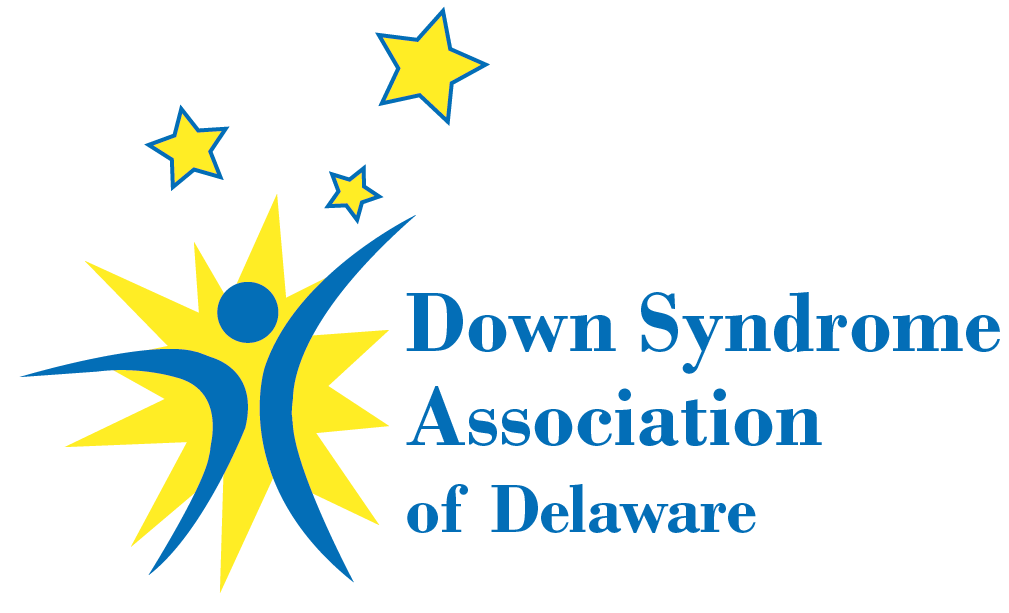 Chicken Pot PIECOOKWARE NEEDEDKnifeCutting BoardSauce PanPie PanCrust1 box Pillsbury™ refrigerated pie crusts, softened as directed on box FillingFilling1/3 cup butter or margarine SAVE $1/3 cup chopped onion 1/3 cup all-purpose flour½ teaspoon salt¼ teaspoon pepper1 ¾ cups Progresso™ chicken broth (from 32-oz carton)½ cup milk2 ½ cups shredded cooked chicken or turkey SAVE $2 cups frozen mixed vegetables, thawedCOOKING DIRECTIONSHeat oven to 425°F. Prepare pie crusts as directed on box for Two-Crust Pie using 9-inch glass pie pan.In 2-quart saucepan, melt butter over medium heat. Add onion; cook 2 minutes, stirring frequently, until tender. Stir in flour, salt and pepper until well blended. Gradually stir in broth and milk, cooking and stirring until bubbly and thickened.Stir in chicken and mixed vegetables. Remove from heat. Spoon chicken mixture into crust-lined pan. Top with second crust; seal edge and flute. Cut slits in several places in top crust.Bake 30 to 40 minutes or until crust is golden brown. During last 15 to 20 minutes of baking, cover crust edge with strips of foil to prevent excessive browning. Let stand 5 minutes before serving.